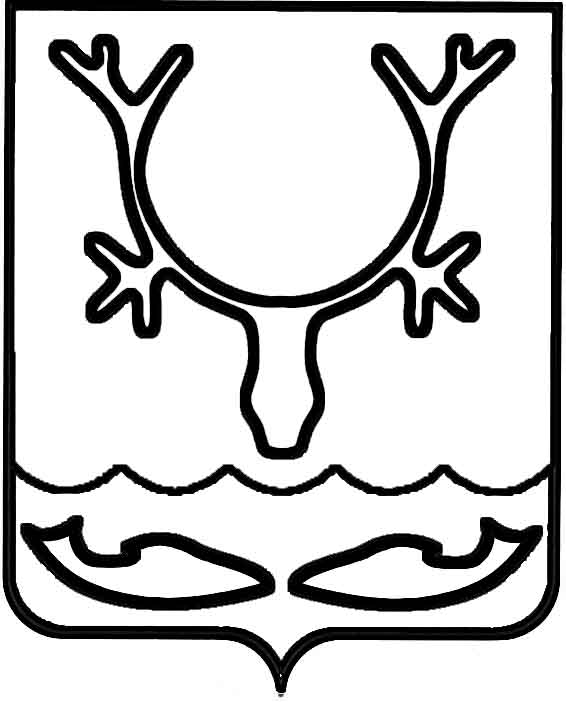 Администрация МО "Городской округ "Город Нарьян-Мар"ПОСТАНОВЛЕНИЕот “____” __________________ № ____________		г. Нарьян-МарО внесении изменения в постановление Администрации МО "Городской округ "Город Нарьян-Мар" от 26.10.2015 № 1217В соответствии с Положением "О порядке формирования, ведения, обязательного опубликования перечня муниципального имущества, предназначенного для передачи во владение и (или) в пользование субъектам малого и среднего предпринимательства и организациям, образующим инфраструктуру поддержки субъектов малого и среднего предпринимательства", утвержденным постановлением Администрации МО "Городской округ "Город Нарьян-Мар"                      от 27.05.2015 № 640 (в редакции постановления Администрации МО "Городской округ "Город Нарьян-Мар" от 08.02.2017 № 150), Администрация МО "Городской округ "Город Нарьян-Мар"П О С Т А Н О В Л Я Е Т:Внести изменение в постановление Администрации МО "Городской округ "Город Нарьян-Мар" от 26.10.2015 № 1217 "Об утверждении перечня муниципального имущества, предназначенного для передачи во владение и (или)                 в пользование субъектам малого и среднего предпринимательства и организациям, образующим инфраструктуру поддержки субъектов малого и среднего предпринимательства" (в редакции постановления Администрации МО "Городской округ "Город Нарьян-Мар" от 22.04.2016 № 470), изложив перечень муниципального имущества, предназначенного для передачи во владение и (или) в пользование субъектам малого и среднего предпринимательства и организациям, образующим инфраструктуру поддержки субъектов малого и среднего предпринимательства,                    в новой редакции (Приложение).Опубликовать настоящее постановление в официальном бюллетене городского округа "Город Нарьян-Мар" "Наш город", разместить в сети Интернет                 на официальном сайте Администрации МО "Городской округ "Город Нарьян-Мар".1002.2017172И.о. главы МО "Городской округ "Город Нарьян-Мар" А.Б.Бебенин